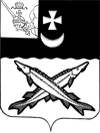 КОНТРОЛЬНО-СЧЕТНАЯ КОМИССИЯ БЕЛОЗЕРСКОГО МУНИЦИПАЛЬНОГО РАЙОНА161200, Вологодская область, г. Белозерск, ул. Фрунзе, д.35,оф.32тел. (81756)  2-32-54,  факс (81756) 2-32-54,   e-mail: krk@belozer.ruЗАКЛЮЧЕНИЕна проект решения Совета городского поселения«Город Белозерск» «Об утверждении  прогнозного плана (программы) приватизации имущества городского поселения «Город Белозерск» на 2022-2024 годы»от 16 июня 2022 годаЭкспертиза проекта проведена на основании статьи 157 Бюджетного кодекса РФ, пункта 2 статьи 9 Федерального закона  № 6-ФЗ «Об общих принципах организации и деятельности контрольно-счетных органов субъектов Российской Федерации и муниципальных образований»,  статьи 9 Положения о Контрольно-счетной комиссии Белозерского муниципального района, утвержденного решением Представительного Собрания Белозерского муниципального района от 18.01.2022 № 1, пункта 1.12 плана работы Контрольно-счетной комиссии Белозерского муниципального района на 2022 год.Цель финансово-экономической экспертизы: Определение соответствия положений, изложенных в проекте плана (программы), действующим нормативным правовым актам Российской Федерации, субъекта Российской Федерации и муниципального образования. Предмет финансово-экономической экспертизы: проект решения городского поселения «Город Белозерск» «Об утверждении прогнозного плана (программы) приватизации имущества городского поселения «Город Белозерск» на 2022-2024 годы»Сроки проведения: с 14.06.2022 по 16.06.2022 Для проведения мероприятия были представлены следующие материалы:проект решения совета городского поселения «Город Белозерск» «Об утверждении прогнозного плана (программы) приватизации имущества городского поселения «Город Белозерск» на 2022-2024 годы»копия листа согласования;документы, подтверждающие  право собственности городского поселения «Город Белозерск»;отчет № 22/32 об оценке рыночной стоимости объектов недвижимого имущества.В  ходе проведения  экспертизы  проекта решения установлено:Проект решения подготовлен Управлением имущественных отношений Белозерского муниципального района (далее – Управление) в соответствии с п. 3.1 раздела 3 Положения об управлении и распоряжении муниципальной собственностью Белозерского муниципального района, утвержденного решением Представительного Собрания района от 16.12.2005 (в редакции от 29.08.2017 № 64).   	Проектом решения утвердить прогнозный план (программу) приватизации имущества городского поселения «Город Белозерск» на 2022-2024 годы.	Согласно представленному прогнозному плану приватизации  имущества городского поселения «Город Белозерск» на 2022-2024 годы год (далее - план приватизации)  предлагается  утвердить  прогноз объемов поступлений в  бюджет городского поселения   в сумме не более 3 000,0  тыс. рублей (данные отчета об оценке № 22/32).Представленный план приватизации  содержит один объект недвижимости, приватизация которого планируется в отчетном периоде, а именно:На основании  выписок из единого реестра недвижимости об основных характеристиках и зарегистрированных правах на объект недвижимости данный объект, а так же земельный участок  являются собственностью городского поселения «Город Белозерск.Выводы по состоянию вопроса, в отношении которого проводится экспертиза: Нарушений законодательства при анализе представленного проекта   решения Совета городского поселения «Город Белозерск» «Об утверждении прогнозного плана (программы) приватизации имущества городского поселения «Город Белозерск» на 2022-2024 год не установлено.Председатель             контрольно – счетной комиссии района                                                                  Н.С. Фредериксен  №п/пНаименование имущества, назначениеМесто расположенияСпособ приватизацииПредполагаемый срок приватизации1.Административное здание с кадастровым номером 35:03:0101032:41, площадью 762,6 кв.м, назначение: нежилое, этажность-2, расположенное на земельном участке с кадастровым номером 35:03:0101032:75, площадью 1399 кв.м., категория земель: земли населенных пунктов, разрешенное использование: для эксплуатации и обслуживания памятника истории и культурыРФ, Вологодская область, Белозерский р-н, Белозерск,  пр-т Советский д.55Открытый аукцион,посредством публичного предложения, без объявления цены.2022-2024